Letter to the EditorEngelskaDet är viktigt att kunna föra fram sin åsikt på ett tydligt sätt. Du har säkert stött på något i samhället som du tycker är fel eller som du brinner för. Fritidsaktiviteter, mobilförbud och läxor kan vara några exempel på ämnen som känns viktiga för dig. Du ska skriva en insändare där du talar om just det som du tycker är viktigt!Förväntat resultat Du förväntas kunna:  Välja ett ämne som är ett aktuellt problem i din vardag t.ex. mobilförbud, läxor, skolmaten eller mer idrott i skolan. Skriva en insändare som är mellan 200-350 ord Använda ett språk som är argumenterande samt där du använder dig av topic sentencesSkriva tydligt och läsvänligtUndervisning/övning   Vi kommer öva på hur man strukturerar sin text med en inledning, argument och slutsats. Vi kommer även att diskutera hur man använder sig av topic sentences för att texten ska bli så tydlig som möjligt. Fokus kommer även ligga på att skriva strukturerat, eleverna kommer därför lära sig fraser som ”First”, ”Second” och ”Last but not least”. Examinationsuppgift Du ska skriva en insändare där du talar om ett särskilt ämne som känns relevant för den tiden som vi lever i. Det skulle t.ex. kunna handla om mobilförbud, läxor, skolmaten eller mer idrott i skolan. Texten ska vara mellan 200-350 ord och innehålla totalt fem stycken: en inledning, tre stycken där du lyfter fram dina argument samt en avslutning där du uppmuntrar till förändring. När du presenterar dina argument ska styckena inledas med en topic sentence som förklarar för läsaren vad du kommer att fokusera på i just den paragrafen. Språket ska även vara tydligt strukturerat och korrekt så att texten blir läsvänlig. 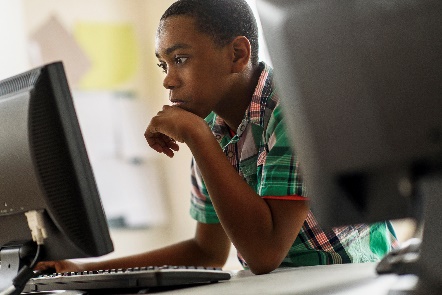 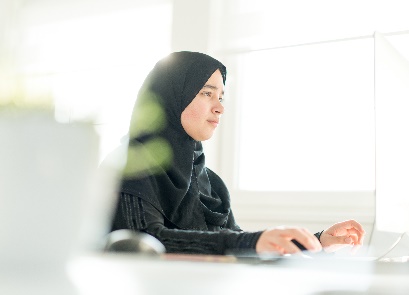 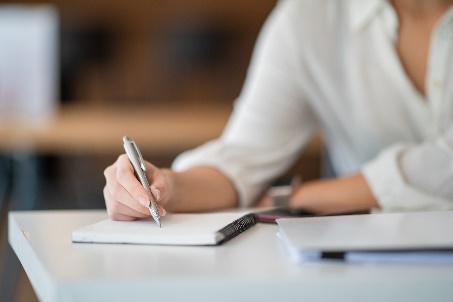 Bedömning Lektion 1:Se avsnitt 1 av dokumentären “Our Planet”https://www.netflix.com/watch/80094026?trackId=13752289Lektion 2:Läs texten “Cut Down on Food Waste” i boken Wings 7Lektion 3: Diskutera topic sentences med eleverna och ge dem fyra stycken som saknar topic sentences. Uppgiften går ut på att eleverna ska skriva sina egna topic sentences. Lektion 4: Skriv en “first draft” som innehåller en inledning samt ett argumenterande stycke. Eleverna får sen feedback på den här draften.Lektion 5:Eleverna får feedback av läraren. Efter det skriver de färdigt sina insändare. E C A Innehåll Texten presenterar ett problem samt förklaringar till varför det är ett problem.Dessutom är texten relevant sett till dagens samhälle.Textens relevans är tydlig och problem såväl som möjliga förändringar presenteras i texten. Facktermer I texten används några topic sentences   Texten innehåller topic sentences som gör styckena enkla att förstå Texten innehåller topic sentences som är förklarande och effektiva Språk och ord Texten innehåller 200-350 ord och är någorlunda tydligInsändaren är skriven med tankeväckande fraser och god tydlighet Insändaren är välformulerad och inbjudande med ett språk anpassat till genren.Struktur Texten innehåller några fraser i början av sina stycken som skapar ordning i texten.  Texten innehåller konjunktioner och fraser (bindeord) som markerar när nya argument ska presenteras.Texten innehåller flera korrekta bindeord och fraser vilket gör texten enkel att navigera sig igenom.